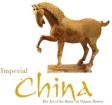 Was Imperial China a great civilization?From the evidence provided write a paragraph stating whether you think Imperial China was a great civilization. Be sure to use examples to highlight your answer.CategoriesEvidenceLawsLeisureComfortPeaceEducationOther evidence?